РЕШЕНИЕРассмотрев проект решения Городской Думы Петропавловск-Камчатского городского округа о внесении изменений в решение Городской Думы Петропавловск-Камчатского городского округа от 28.11.2012 № 32-р «О принятии Положения о Комитете Городской Думы Петропавловск-Камчатского городского округа по городскому хозяйству», внесенный заместителем председателя Городской Думы Петропавловск-Камчатского городского округа, председателем Комитета по местному самоуправлению и межнациональным отношениям Кирносенко А.В.,
в соответствии со статьей 9 Регламента Городской Думы Петропавловск-Камчатского городского округа, Городская Дума Петропавловск-Камчатского городского округаРЕШИЛА:1. Внести в решение Городской Думы Петропавловск-Камчатского городского округа от 28.11.2012 № 32-р «О принятии Положения о Комитете Городской Думы Петропавловск-Камчатского городского округа по городскому хозяйству»,
следующие изменения:1) в наименовании после слов «по городскому» дополнить словами
«и жилищно-коммунальному»;2) в решении после слов «по городскому» дополнить словами «и жилищно-коммунальному».2. В приложении:1) в наименовании после слов «по городскому» дополнить словами
«и жилищно-коммунальному»;2) в пункте 1.1 после слов «по городскому» дополнить словами «и жилищно-коммунальному»;3) пункт 1.3 изложить в следующей редакции: «1.3. Включение в состав Комитета (исключение из состава Комитета) депутатов Городской Думы осуществляется решением Городской Думы, принимаемым большинством голосов от числа депутатов Городской Думы, присутствующих на заседании Городской Думы, на основании письменного заявления.».3. Настоящее решение вступает в силу со дня его принятия.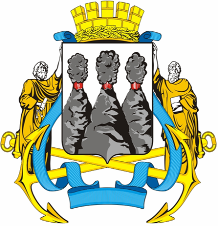 ГОРОДСКАЯ ДУМАПЕТРОПАВЛОВСК-КАМЧАТСКОГО ГОРОДСКОГО ОКРУГАот 25.02.2015 № 675-р27-я сессияг.Петропавловск-КамчатскийО внесении изменений в решение Городской Думы Петропавловск-Камчатского городского округа            от 28.11.2012 № 32-р «О принятии Положения о Комитете  Городской Думы Петропавловск-Камчатского городского округа по городскому хозяйству» Глава Петропавловск-Камчатского городского округа, исполняющий полномочия председателя Городской ДумыК.Г. Слыщенко                        